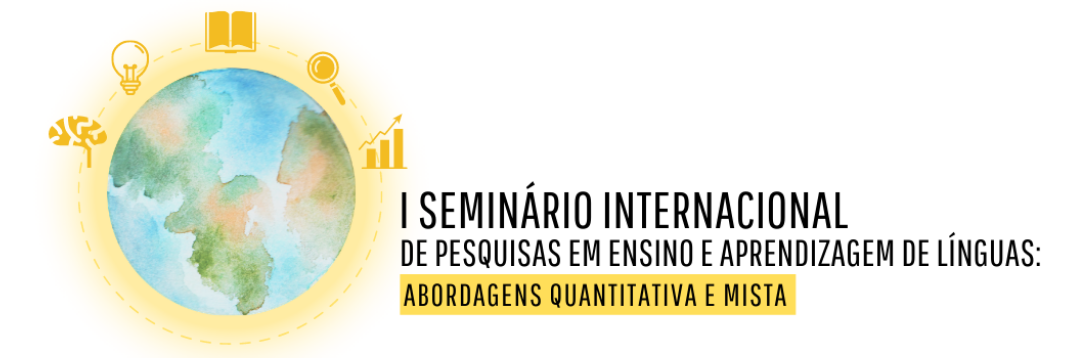 Inscrição / Inscripción / InscriptionCoordenação de Comunicações / Coodinación de Comunicaciones / Communications CoordinationAutor 1/Author 1:Nome / Nombre / Name :Instituição / Institución / Institution :Formação Acadêmica /  Formación Académica / Academic Formation:CPF ou Passaporte / Pasaporte / Passport :Cidade / Ciudad / City :Correo electrónico/E-mail:Autor 2/Author 2:Nome / Nombre / Name :Instituição / Institución / Institution :Formação Acadêmica /  Formación Académica / Academic Formation:CPF ou Passaporte / Pasaporte / Passport :Cidade / Ciudad / City :Correo electrónico/E-mail:Língua(s)  para Coordenação dos trabalhos/ Lengua(s) para Coordinación de los Trabajos / Language(s) for Coordination of work:Eixo Temático da Proposta /  Eje Temático de la Propuesta /  Thematic Axis of the Proposal :(   ) Ensino e Aprendizagem de Línguas e Literaturas/ Enseñanza  y Aprendizaje de Lenguas y Literaturas / Teaching and Learning Languages and Literatures(    ) Novas Tecnologias no Ensino e Aprendizagem de Línguas e Literaturas/ Nuevas Tecnologías en la Enseñanza  y  Aprendizaje de Lenguas y Literaturas / New Technologies in Language and Literature Teaching and Learning(      )Estudos de Linguagem em Contextos Diversos /  Estudios de Lenguaje en Contextoa Diversos / Language Studies in Miscellaneous ContextsTítulo da Proposta/ Título de la Propuesta / Title of the Proposal :Resumo / Resumen / Summary :